INSCHRIJVING GUNNINGSFASE D&B2024GEGEVENS INSCHRIJVER Naam en rechtsvorm bedrijf: Adres maatschappelijke zetel: Ondernemingsnummer: Naam vertegenwoordiger van de inschrijver: Functie vertegenwoordiger van de inschrijver: Emailadres: Telefoonnummer: ALGEMEEN OVERZICHT PERCELENGeef in onderstaande tabel aan voor welke percelen u deelneemtPRIJSKORTING Als inschrijver kunt u prijskorting geven op de kostprijs van de bouwwerken. Geef aan of u als inschrijver een korting geeft als meerdere percelen aan u worden gegund.Als u prijskorting geeft, geeft u volgende prijskorting voor alle percelen die aan u worden gegund:eventuele afwijkingenEventuele afwijkingen op de Ontwerpleidraad 2022 of het Bouwtechnisch bestek woningbouw omschrijft u bij het betrokken perceel.Als u met een niet-traditionele bouwwijze werkt dan moet het gebruikte systeem de nodige technische goedkeuringen en attesten bezitten. U voegt een nota toe die het systeem omschrijft samen met een lijst van de behaalde technische goedkeuringen en attesten.
Inschrijving perceel 1 - Antwerpen
ArchitectNaam architectenbureau: Adres architectenbureau: Naam verantwoordelijke architect: Emailadres: Telefoonnummer: Kostprijs bouwwerkenPrijs basistypesDe globale en forfaitaire prijs (excl. btw) voor de realisatie van volgende basistypes:Type 1: halfopen grondgebonden woning; type 3/4 (3 slaapkamers/4 personen) Type 2: halfopen grondgebonden woning; type 3/5 (3 slaapkamers/5 personen) Type 3: halfopen grondgebonden woning, type 4/6 (4 slaapkamers/6 personen)Type 4: halfopen gestapelde woning. Dit is de combinatie van 1 x type 1/2 (1 slaapkamer/2 personen) en 1x type 2/3 (2 slaapkamers/3 personen) 
Prijs schakeling van de basistypes tot 11 woningenDe globale en forfaitaire vraagprijs voor realisatie van bovenvermelde basistypes in een schakeling van 11 woningen. De schakeling bestaat uit 3x ontwerp type 1, 3x ontwerp type 2, 3x ontwerp type 3 en 2x ontwerp type 4.Eventuele afwijkingen: De inschrijver(s)Inschrijving perceel 2 – LimburgArchitectNaam architectenbureau: Adres architectenbureau: Naam verantwoordelijke architect: Emailadres: Telefoonnummer: Kostprijs bouwwerkenPrijs basistypesDe globale en forfaitaire prijs (excl. btw) voor de realisatie van volgende basistypes:Type 1: halfopen grondgebonden woning; type 3/4 (3 slaapkamers/4 personen) Type 2: halfopen grondgebonden woning; type 3/5 (3 slaapkamers/5 personen) Type 3: halfopen grondgebonden woning, type 4/6 (4 slaapkamers/6 personen)Type 4: halfopen gestapelde woning. Dit is de combinatie van 1 x type 1/2 (1 slaapkamer/2 personen) en 1x type 2/3 (2 slaapkamers/3 personen) 
Prijs schakeling van de basistypes tot 11 woningenDe globale en forfaitaire vraagprijs voor realisatie van bovenvermelde basistypes in een schakeling van 11 woningen. De schakeling bestaat uit 3x ontwerp type 1, 3x ontwerp type 2, 3x ontwerp type 3 en 2x ontwerp type 4.Eventuele afwijkingen: De inschrijver(s)Inschrijving perceel 3 – Oost-VlaanderenArchitectNaam architectenbureau: Adres architectenbureau: Naam verantwoordelijke architect: Emailadres: Telefoonnummer: Kostprijs bouwwerkenPrijs basistypesDe globale en forfaitaire prijs (excl. btw) voor de realisatie van volgende basistypes:Type 1: halfopen grondgebonden woning; type 3/4 (3 slaapkamers/4 personen) Type 2: halfopen grondgebonden woning; type 3/5 (3 slaapkamers/5 personen) Type 3: halfopen grondgebonden woning, type 4/6 (4 slaapkamers/6 personen)Type 4: halfopen gestapelde woning. Dit is de combinatie van 1 x type 1/2 (1 slaapkamer/2 personen) en 1x type 2/3 (2 slaapkamers/3 personen) 
Prijs schakeling van de basistypes tot 11 woningenDe globale en forfaitaire vraagprijs voor realisatie van bovenvermelde basistypes in een schakeling van 11 woningen. De schakeling bestaat uit 3x ontwerp type 1, 3x ontwerp type 2, 3x ontwerp type 3 en 2x ontwerp type 4.Eventuele afwijkingen: De inschrijver(s)Inschrijving perceel 4 – Vlaams-BrabantArchitectNaam architectenbureau: Adres architectenbureau: Naam verantwoordelijke architect: Emailadres: Telefoonnummer: Kostprijs bouwwerkenPrijs basistypesDe globale en forfaitaire prijs (excl. btw) voor de realisatie van volgende basistypes:Type 1: halfopen grondgebonden woning; type 3/4 (3 slaapkamers/4 personen) Type 2: halfopen grondgebonden woning; type 3/5 (3 slaapkamers/5 personen) Type 3: halfopen grondgebonden woning, type 4/6 (4 slaapkamers/6 personen)Type 4: halfopen gestapelde woning. Dit is de combinatie van 1 x type 1/2 (1 slaapkamer/2 personen) en 1x type 2/3 (2 slaapkamers/3 personen) 
Prijs schakeling van de basistypes tot 11 woningenDe globale en forfaitaire vraagprijs voor realisatie van bovenvermelde basistypes in een schakeling van 11 woningen. De schakeling bestaat uit 3x ontwerp type 1, 3x ontwerp type 2, 3x ontwerp type 3 en 2x ontwerp type 4.Eventuele afwijkingen: De inschrijver(s)Inschrijving perceel 5 – West-VlaanderenArchitectNaam architectenbureau: Adres architectenbureau: Naam verantwoordelijke architect: Emailadres: Telefoonnummer: Kostprijs bouwwerkenPrijs basistypesDe globale en forfaitaire prijs (excl. btw) voor de realisatie van volgende basistypes:Type 1: halfopen grondgebonden woning; type 3/4 (3 slaapkamers/4 personen) Type 2: halfopen grondgebonden woning; type 3/5 (3 slaapkamers/5 personen) Type 3: halfopen grondgebonden woning, type 4/6 (4 slaapkamers/6 personen)Type 4: halfopen gestapelde woning. Dit is de combinatie van 1 x type 1/2 (1 slaapkamer/2 personen) en 1x type 2/3 (2 slaapkamers/3 personen) 
Prijs schakeling van de basistypes tot 11 woningenDe globale en forfaitaire vraagprijs voor realisatie van bovenvermelde basistypes in een schakeling van 11 woningen. De schakeling bestaat uit 3x ontwerp type 1, 3x ontwerp type 2, 3x ontwerp type 3 en 2x ontwerp type 4.Eventuele afwijkingen: De inschrijver(s)PerceelDeelname? JA/NEEPerceel 1 – AntwerpenPerceel 2 – LimburgPerceel 3 – Oost-VlaanderenPerceel 4 – Vlaams-BrabantPerceel 5 – West-VlaanderenKorting?  JA/NEEKorting %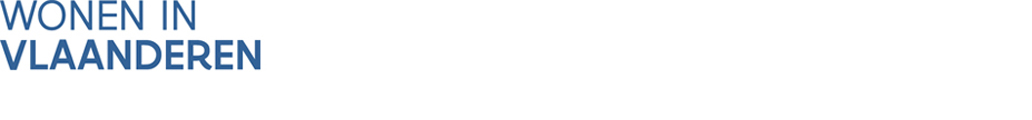 